NEW BEGINNINGS: Helping congregations decide on a new future!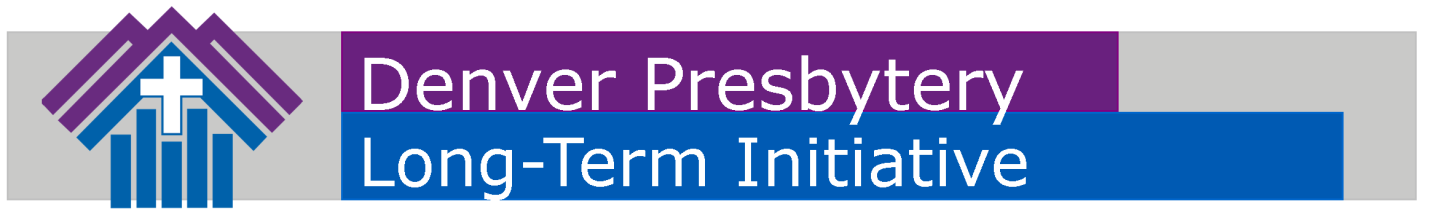 What Is Your Future Story?Churches get stuck sometimes trying to determine their future stories. New Beginnings, a program of the Office of Transformation of the Presbyterian Mission Agency, specializes in resourcing congregations to make a meaningful decision.The Presbytery of Denver encourages congregations to consider this opportunity.  However, in 2016 we are limiting the number of participating congregation to four.  Each congregation would be asked to contribute $500 toward the total $3900 cost of New Beginning.  You can learn more about New Beginnings:“Come and See” Saturday, March 12 at 9:30 a.m. Wellshire Presbyterian Church2999 S. Colorado Blvd.Denver, CO 80222Other important dates for New Beginnings:           April 8 – Final date to join the New Beginnings process           Week of May 9 – Assessments in the participating congregations           June 10-11 – Leader Training For more information:  www.whatisourfuturestory.comTo say you will be coming to the “Come and See”:  call 303-777-2453 or email beth@denpres.org.  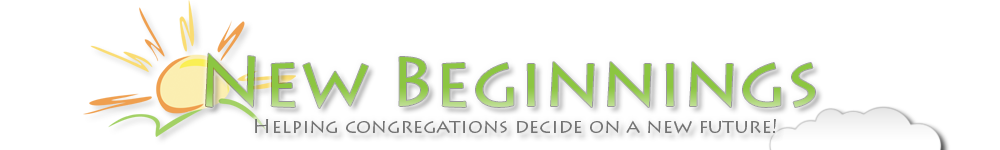 